KenyaKenyaKenyaKenyaJune 2027June 2027June 2027June 2027MondayTuesdayWednesdayThursdayFridaySaturdaySunday123456Madaraka Day789101112131415161718192021222324252627282930NOTES: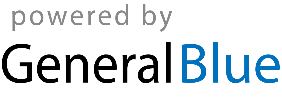 